SELECTMEN’S  EMERGENCY MEETING AGENDAJune 15th, 20236:00AM Flag Salute 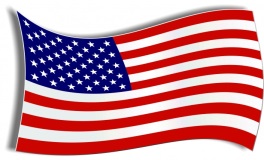 CALL TO ORDER: 6:00AMROLL CALL:  Gary Ferrill, Chair, Lee Bryant, Vice Chair, Geoff Johnson, Dennis Harvey, Gerald Folster1.   Special Town Meeting Warrant includes - Needs vote and signatures      ** Cemetery Ordinance, Flood Plain Ordinance & Solar Ordinance**2.   Set the date for the vote on all three ordinances 3.  Vote to extend the Moratorium only if the actual election happens after June 27th4.   Set a date for a Public Hearing regarding Clifton Area Snowmobile Clubs requestPUBLIC COMMENT:ADJOURNMENT  Motion:               Time: